$40,000.00SPRINGER-CSAKI – CHRIS LANG RENTALS LLC305 3RD AVENUE WEST MOBRIDGE – GRAND CROSSING ADDN, BLOCK 28, LOT 5RECORD #5209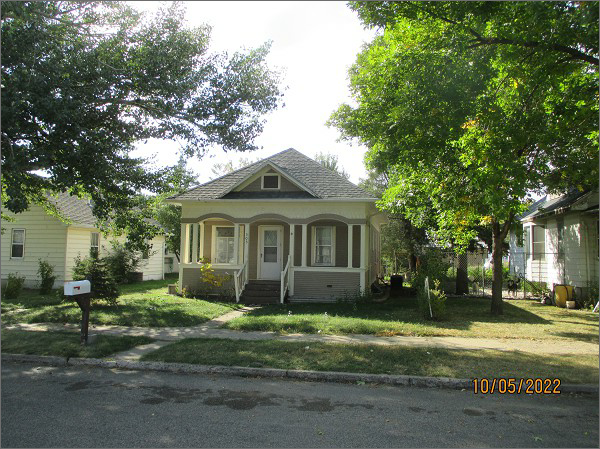 LOT SIZE: 50’ X 140’YEAR BUILT: 1930                      TYPE: SINGLE FAMILYQUALITY: FAIRCONDITION: AVERAGEGROUND FLOOR AREA: 876 SQFTBASEMENT: 858 SQFTBEDROOMS: 1. BATHS: 1FIXTURES: 5GARAGE – DETACHED: 240 SQFT                                             SOLD ON 5/10/2022 FOR $40,000SOLD ON 6/9/2015 FOR $52,500ASSESSED IN 2022 AT $30,180ASSESSED IN 2015 AT $30,180